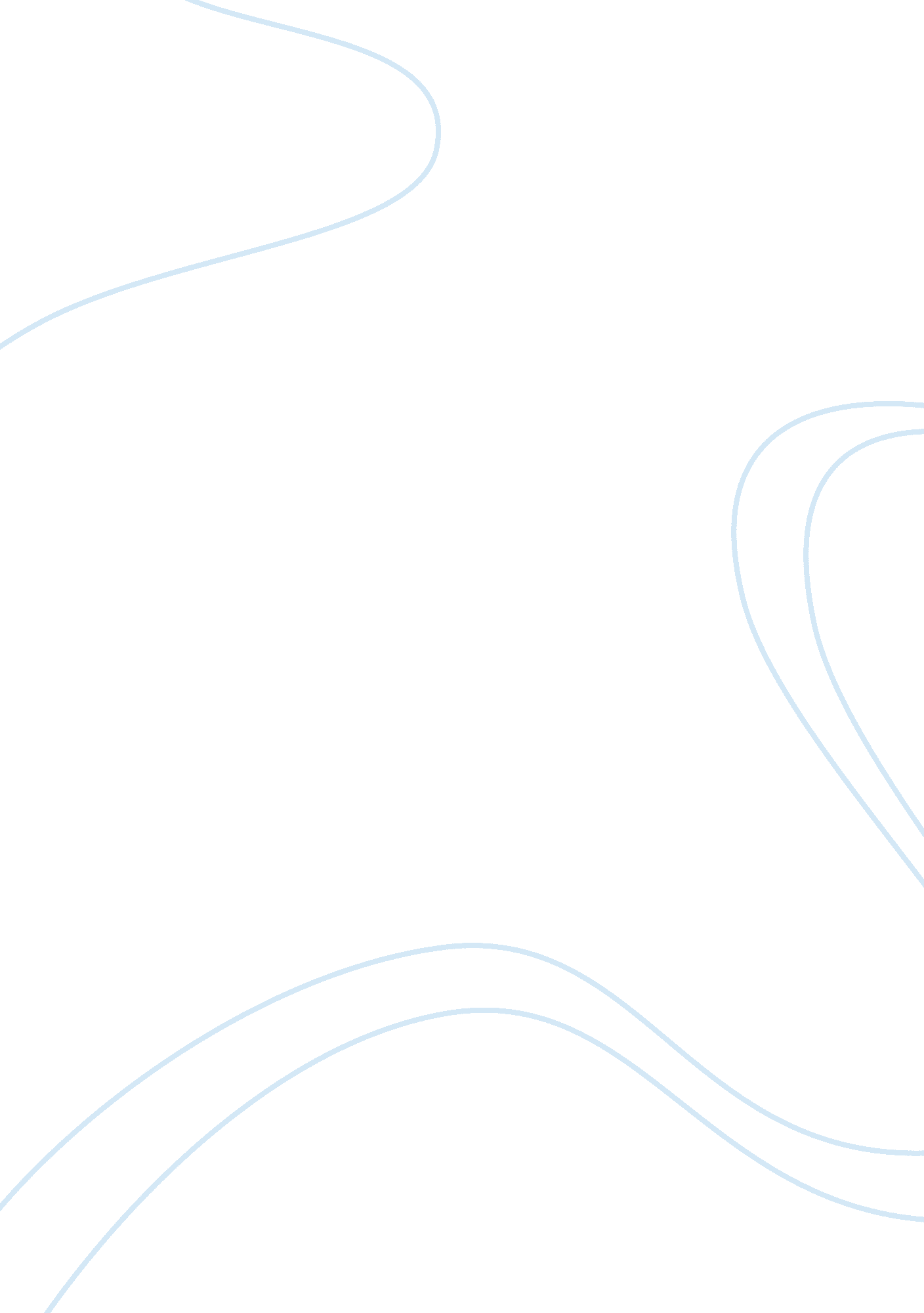 Chilean copper mine collapseEconomics, Money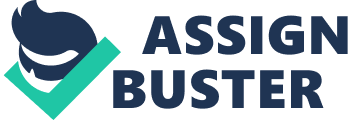 Chilean copper mine collapse Latasha Mcclure BCOM/275 September 26, 2012 Kwanis Nelson Chilean copper mine collapse On August 5 the Minera San Esteban Company regretfully announces that part of one of our mining sites has collapse. Leaving 33 of our workers trapped underground (Weik, 2010). It is not yet clear what caused the roof to collapse the company will launch a thorough investigation (Parry, Rettner, 2010). The Chile copper mine collapse is very stressful for all parties involved. To the families of all 33 men that are trapped the Minera San Esteban Company would like to extend a most sincere apology for this incident. The company wants you all to know that we are working very hard and diligently to bring your love ones home safe. The company also understands that the families depend on their loved ones pay for support; this month’s pay will be put into an account in your loves name so your family can continue to thrive while the Esteban Company works hard to bring each and everyone of your love one home safe and sound (Prengamen, 2010). The company understands that there may be some challenges that families may face while their support system is not there, We do understand that there may also be some confusion as to whom shall receive each works pay however we have been able to get word to our employee’s to designate whom shall receive these monies if you have been chosen the San Esteban company will contact you (Prengaman, 2010). We hope this also helps to insure you that you love one is safe and well at this time we encourage members of the families to come to the sight this may help your love one through this trying time. The Esteban Company wants the families to know that our doors are open to try and assist you if we can, The Esteban Company many not be able to meet all your needs but we will most certainly try to accommodate you where and we can. There has been lots of support from the community with monetary donations and food, the Esteban Company welcomes you to stop by our offices and pick up this supplies. Again we know this is hard on the families and as spokesperson for our company we would like to thank you in advance for your support in our efforts to make this as easy as possible for all involved. To the employees of the San Esteban Minera company we would like to address the most recent incident involving 33 of our workers. We know you are uneasy about the collapse of the mine we are here to reassure you in the future that we are taking every steps to make sure that this does not happen again your safety is most important to us. The company will be implementing escape routs in all the mines we will also hold safety class for all workers (Parry, 2010). These new policies will go in to affect immediately. As a company we would like for all employees to give us your input on how we can make things safer for you no idea is to small we welcome them all to ensure this type of incident does not happen again. The company may use some of your ideas if these ideas are feasible. The company would like to thank all employees for your patients as we try to work through this difficult time as spokesmen for San Esteban we want each and every employee to feel safe and secure within their job. The San Esteban Minera Company would like for all of its employees to keep a positive attitude as the company would like to boost moral lets pull together as a team and keep this company going. We at San Esteban want you to know that we care about you not only as an employee but as an individual References Parry, W. (2010). Chile mine collapse: facts about the amazing survival story. Retrieved from http://www. livescience. com Prengaman, P. (2010). Chile mine disaster exposes old family feuds. Retrieved from http:// www. msnbc. msn. com Weik, J. (2010). Over 30 workers trapped after Chilean copper mine collapse. Metal Bulletin Daily, (224), 65. 